Утверждаю:Директор муниципального бюджетного общеобразовательного учреждения «Кириковская средняя школа»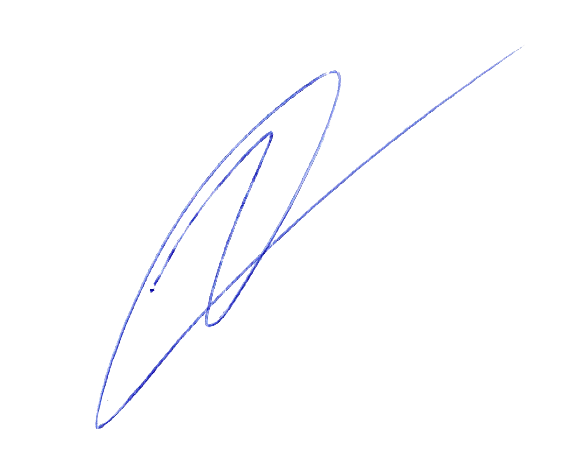 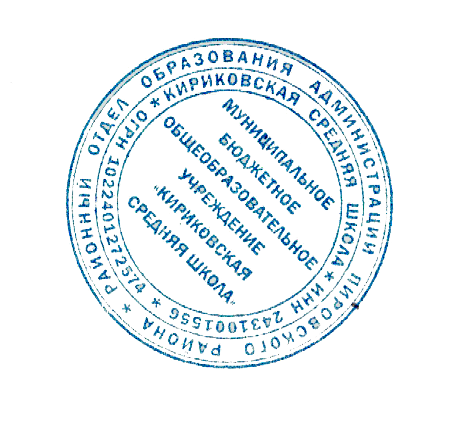 _________________  О.В. Ивченко «31» августа 2021 годаПлан работы школьного спортивного клуба«Массовичок» на 2021-2022 учебный годс. КириковоПояснительная запискаГлавная цель создания школьного спортивного клуба «Массовичок»:организация и проведение спортивно-массовой работы в школе во внеурочное время.2. Задачи спортивного клубаЗадачами спортивного клуба являются:- активизация физкультурно-спортивной работы и участие всех учащихся в спортивной жизни школы;-укрепление здоровья и физического совершенствования учащихся общеобразовательных школ на основе систематически организованных обязательных внеклассных спортивно-оздоровительных занятий всех детей;- закрепление и совершенствование умений и навыков учащихся, полученных на уроках физической культуры, формирование жизненно необходимых физических качеств;- воспитание у школьников общественной активности и трудолюбия, творчества и организаторских способностей;- привлечение к спортивно-массовой работе в клубе ветеранов спорта, родителей учащихся школы;- профилактика асоциальных проявлений в детской и подростковой среде, выработка потребности в здоровом образе жизни.3. Функции клубаОсновными функциями спортивного клуба являются:- обеспечение систематического проведения, не менее 2  раз в неделю, внеклассных физкультурно-спортивных мероприятий с учащимися;- проведение внутришкольных соревнований, товарищеских спортивных встреч между классами и другими школами;- организация участия в соревнованиях, проводимых органами управления образования;- проведение спортивных праздников, показательных выступлений ведущих спортсменов школы, района;- проведение широкой пропаганды физической культуры и спорта в школе;- расширение и укрепление материально-технической базы школы (оборудование школьных спортивных сооружений иуход за ними, ремонт спортивного инвентаря);- формирование сборных команд образовательного учреждения для участия в соревнованиях более высокого ранга( районные, зональные соревнования).4. Организация работы спортивного клуба школыОбщее руководство деятельностью спортивного клуба школы осуществляет учитель физической культуры.5. Обязанности членов спортивного клуба школыЧлены спортивного клуба школы обязаны:- посещать спортивные секции по избранному виду спорта;- принимать активное участие в спортивных и физкультурно-оздоровительных мероприятиях школы;- соблюдать рекомендации учителя  физкультуры по вопросам самоконтроля и соблюдения правил личной гигиены;- ежегодно сдавать нормативы по физической культуре;- способствовать укреплению материально-спортивной базы школы.6. Учёт и отчётностьВ спортивном клубе школы ведется следующая документация:-  план спортивно- массовых мероприятий на учебный год;- журнал учета занятий в спортивных секциях. 7. Планирование работы клубаВнеклассная физкультурно-спортивная работа в школе планируется на учебный год.План утверждает директор и доводит до сведения педагогического коллектива школы.План работышкольного спортивного клуба «Массовичок» на 2021 –2022 учебный год.Внутришкольные мероприятия: Организационно - педагогическая работа1 Обсуждение и утверждение плана работы на 2021 - 2022 учебный год.2. Составление режима работы спортивных секций. Учебно – воспитательная работа1 Участие в общешкольных, классных родительских собраниях, консультацииродителей. Привлечение родителей для участияв спортивно-массовых мероприятиях в качествеучастников, судей и группы поддержки.2 Организация и проведение спортивно-массовыхмероприятий и праздников (согласно плану)Методическая работа1 Посещение семинаров для руководителей ФСК в течение года.2 Изучение нормативной документации, регламентирующей деятельность ФСКСпортивно – массовая работа1.Организация и проведение внутриклубных соревнований и праздников2.Обеспечение участия команд клуба в районных соревнованиях 3. Ремонт лыжного инвентаря.4. Работа в летнем оздоровительном лагере при школе. 1 – 24 июня 2022г.№п/пМероприятия Дата проведения1 четверть1 четверть1 четверть1. Традиционный общешкольный поход (в зависимости от погодных условий)2-10 сентября 2021г.2. Выборы состава Совета спортивного клуба2-10 сентября 2021г. 3.Кросс «Золотая осень», 5-9 классы21-24 сентября 2021г.4.Кросс нации - 202021-30 сентября 2021г. 5.Первенство школы по пионерболу«Стремительный мяч»11 – 15 октября 2021г.6.Оформление  спортивного  стенда 4 -8 октября 2021г.7.Неделя массового футбола19 – 22 октября 2021г.2 четверть2 четверть2 четверть7.Соревнование на личное первенство школы по настольному теннису08 – 13 ноября 2021г.8.Первенство школы по баскетболу «Оранжевый мяч», 7 – 11классы.06 - 10 декабря 2021г.3 четверть3 четверть3 четверть9Первенство школы по лыжным гонкам «Открытие лыжного сезона»,  (5-9 классы).17 – 21 января 2022г. 10Соревнования «Веселые старты » 1 - 4 классы, родители24-28 января 2022г.11Соревнования по строевой подготовке «Парад песни и строя» к Дню Защитника Отечества21 февраля 2022г.12«Вперед, мальчишки!» ,1 – 4 классы 22 февраля 2022г.13Спортивное мероприятие «Зимние забавы», 1-4классы, 5-11 классы + учителя + родители14-18 марта 2022г.4 четверть4 четверть4 четверть14День Здоровья  07 апреля 2022г.15Первенство школы по прыжкам в высоту «День прыгуна»  18 мая 2022г.16Соревнования по мини -  футболу16-20 мая 2022г.